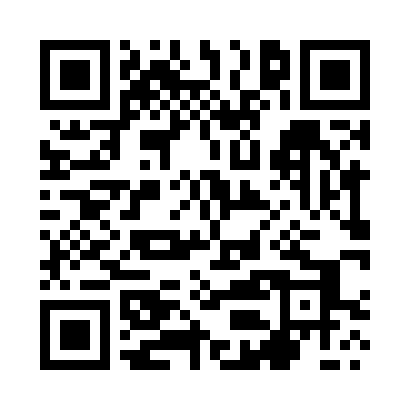 Prayer times for Skrzydlow, PolandWed 1 May 2024 - Fri 31 May 2024High Latitude Method: Angle Based RulePrayer Calculation Method: Muslim World LeagueAsar Calculation Method: HanafiPrayer times provided by https://www.salahtimes.comDateDayFajrSunriseDhuhrAsrMaghribIsha1Wed2:505:1612:405:468:0410:192Thu2:475:1412:405:478:0610:223Fri2:445:1212:395:488:0810:254Sat2:405:1012:395:498:0910:285Sun2:375:0912:395:508:1110:316Mon2:335:0712:395:518:1210:347Tue2:305:0512:395:528:1410:378Wed2:265:0412:395:538:1510:419Thu2:245:0212:395:548:1710:4410Fri2:245:0012:395:558:1810:4611Sat2:234:5912:395:558:2010:4712Sun2:224:5712:395:568:2110:4813Mon2:224:5612:395:578:2310:4814Tue2:214:5412:395:588:2410:4915Wed2:214:5312:395:598:2610:4916Thu2:204:5112:396:008:2710:5017Fri2:204:5012:396:018:2910:5118Sat2:194:4912:396:028:3010:5119Sun2:194:4712:396:028:3210:5220Mon2:184:4612:396:038:3310:5321Tue2:184:4512:396:048:3410:5322Wed2:174:4412:396:058:3610:5423Thu2:174:4212:396:068:3710:5424Fri2:164:4112:396:068:3810:5525Sat2:164:4012:406:078:3910:5626Sun2:164:3912:406:088:4110:5627Mon2:154:3812:406:088:4210:5728Tue2:154:3712:406:098:4310:5729Wed2:154:3612:406:108:4410:5830Thu2:144:3612:406:118:4510:5931Fri2:144:3512:406:118:4610:59